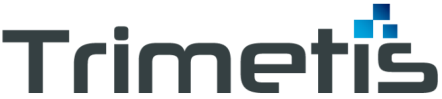 About TrimetisTrimetis is an international Consulting, IT-services and Sourcing Company. Established in 2012 by senior experts with a long track record in large international consulting firms the group is focused on delivering high-quality services for clients in Central and Eastern Europe.For our operations in Lublin we are currently looking for smart and entrepreneurial professionals in the field of (Senior) Java Software Development [w/m]OrSAP functional and technical consultantYour tasksYou will be part of a talented software team that works on mission-critical applications. You will be responsible for Java/Java EE application development while providing expertise in the full software development lifecycle, from concept and design to testing.Design and develop high-volume, low-latency applications for mission-critical systems, delivering high-availability and performance.Contribute in all phases of the development lifecycle.Write well designed, testable, efficient code.Ensure designs are in compliance with specifications.Prepare and produce releases of software components.Support continuous improvement by investigating alternatives and technologies and presenting these for architectural review.You contribute actively in team meetings.You are very familiar with agile development methods.Your qualificationsBS/MS degree in Computer Science, Engineering or a related subject.Technologies/platforms: JDBC, JSP, Servlets, Applets, Jason, XML, HTML, CSS, JS, Beans, JEE 7, EJB2/3, Asynch. TCP calls, SNMP , Log4J, Mave, Jenkins, Sonar, Ant, MKS, IVYProfound insight of Java and JEE internals (Classloading, Memory Management, Transaction management etc).Excellent knowledge of Relational Databases, SQL and ORM technologies (JPA2, Hibernate).Experience in the Spring Framework.Experience in developing web applications using at least one popular web framework (JSF, Wicket, GWT, Spring MVC).SAP logistics and ABAP developmentAnalyst position: at least 2-4 years of hands-one Software Development experience (in Java, J2EE).Senior position: at least 5 years of hands-one Software Development experience (in Java, J2EE).Hands on experience in designing and developing applications using Java EE platforms.Object Oriented analysis and design using common design patterns.Experience with test-driven development.Very good english language skillsGerman language skills are a big assetWillingness to travel to Central Europe (mainly Germany, Austria, Switzerland,UK and Scandinavia) for a limited time period. What you can expect from usInternational clients with challenging projectsInternational software development teams with distributed delivery groupsCollaboration in a young and dynamic teamEnthusiastic work atmosphereAttractive and fair remunerationOur contact:Frank Wagenbauerfrank.wagenbauer@trimetis.eu